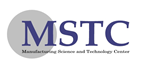 年　　月　　日（多数ご参加の場合は、お手数ですが当該用紙をコピーしてご利用ください。）会社・団体名会社・団体名所属・役職所属・役職氏名氏名電話電話FAXe-maile-mail参加行事参加行事参加申込み（参加する行事に〇を記載してください。）参加申込み（参加する行事に〇を記載してください。）参加申込み（参加する行事に〇を記載してください。）参加受付票事務局記載欄第１部シンポジウムに参加します。　　（　　　　）シンポジウムに参加します。　　（　　　　）シンポジウムに参加します。　　（　　　　）第２部交流会（参加費1,000円）に参加します。　　（　　　　）交流会（参加費1,000円）に参加します。　　（　　　　）交流会（参加費1,000円）に参加します。　　（　　　　）備　考備　考